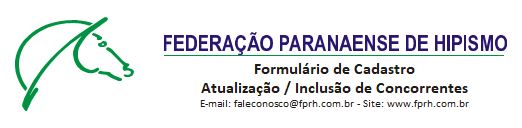 Declaro que todas as informações acima são verdadeiras e estou de pleno acordo. DataNome do Responsável pelo preenchimento NOME LOCAL DE NASCIMENTO  NACIONALIDADE  DATA NASCIMENTO      SEXO    Nº CPF Nº RG (enviar digitalizado p/ concluir cadastro)  O. EMISSOR ENTIDADE (Haras/Hipica/Manège)  SIGLA ENDEREÇO Nº  COMPLEMENTO  CEP  UF       BAIRRO       CIDADE       TEL. RE S  TEL.COMCELULAR     EMAILRESPONSÁVEL FINANCEIRO TELEFONE E EMAIL  RESPONSÁVEL FINANCEIRO NOME MODALIDADECATEGORIACAT. ADESTRAMENTO CAT. ENDURO               CAT. PARAENDURO      